ลดระดับการใช้ในปัจจุบัน  ควบคุมปริมาณการใช้                       ให้อยู่ในสัดส่วนที่พอเหมาะ  เป็นการลดปริมาณ	มูลฝอยที่อาจเกิดขึ้น เช่น ใช้ถุงผ้า  ตะกร้าเพื่อลดการใช้ถุงพลาสติก ใช้ผ้าเช็ดหน้า แทนกระดาษทิชชูการใช้ซ้ำ  การนำสิ่งของที่ใช้แล้วมาใช้ประโยชน์ให้คุ้มใช้ภาชนะที่สามารถาใช้ซ้ำได้ เช่น จานและแก้วน้ำที่สามารถใช้ซ้ำได้ ใช้บรรจุภัณฑ์ซ้ำหลายครั้งก่อนทิ้ง เช่น ถุงพลาสติกใช้ใส่ของซ้ำได้ กล่องกระดาษใช้บรรจุของ ถุงนมใช้เพาะกล้าไม้ ใช้กระดาษทั้งสองหน้าการคัดแยกขยะมูลฝอยแต่ละประเภท ทั้งที่บ้านโรงเรียนสำนักงาน เพื่อนำวัสดุที่ยังสามารถนำกลับมาใช้ หมุนเวียนกลับมาใช้ใหม่ หมุนเวียนกลับมาเข้ามาสู่กระบวนการผลิตตามกระบวนการแต่ละประเภท เพื่อนำกลับมาใช้ประโยชน์เ   ใช้ปิ่นโตหรือกล่องข้าว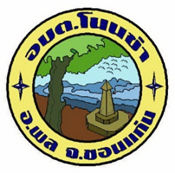 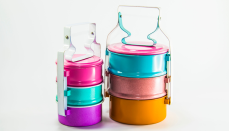                                  ใส่อาหารแทนกล่องโฟม		หลีกเลี่ยงการใช้วัสดุสิ้นเปลืองแบบใช้ครั้งเดียวทิ้ง เช่น จานกระดาษ กล่องโฟม แก้วน้ำพลาสติก ปฏิเสธใช้ถุงพลาสติกเมื่อซื้อของชิ้นเล็กหรือน้อยชิ้น เลือกทานอาหารที่ร้านแทนการห่อกลับบ้าน เลือกซื้อสินค้าที่สามารถใช้ซ้ำได้ เช่น ถ่ายไฟฉายแบบ                              ชาต์ เสื้อผ้าเก่านำไปบริจาคหรือนำมาถูผ้า ซ่อมแซมอุปกรณ์ต่างๆเพื่อใช้ต่อไปไม่ทิ้งเป็นขยะ คัดแยกขยะที่สามารถรีไชต์เคิลได้ขยะประเภทอื่นๆ เช่นขวดแก้ว พลาสติกและโลหะ เข้าร่วมโครงการที่ส่งเสริมการคัดแยกขยะรีไชต์เคิล นำขยะมารีไชต์ นำขยะรีไชต์เคิลเข้าสู่กระบวนการผลิตเป็นสินค้าใหม่ เช่น การขายให้แก่ร้านรับซื้อของเก่า การบริจาคให้คนเก็บขยะ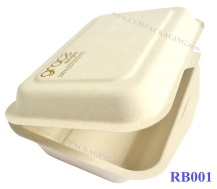 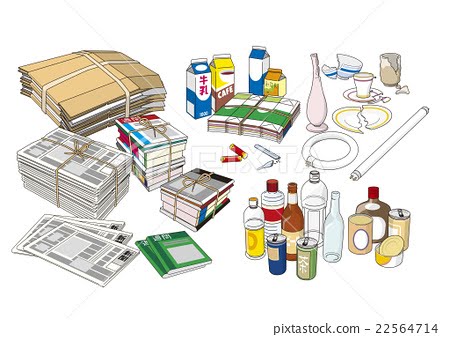 แนวคิด 3 RS  รักษ์โลก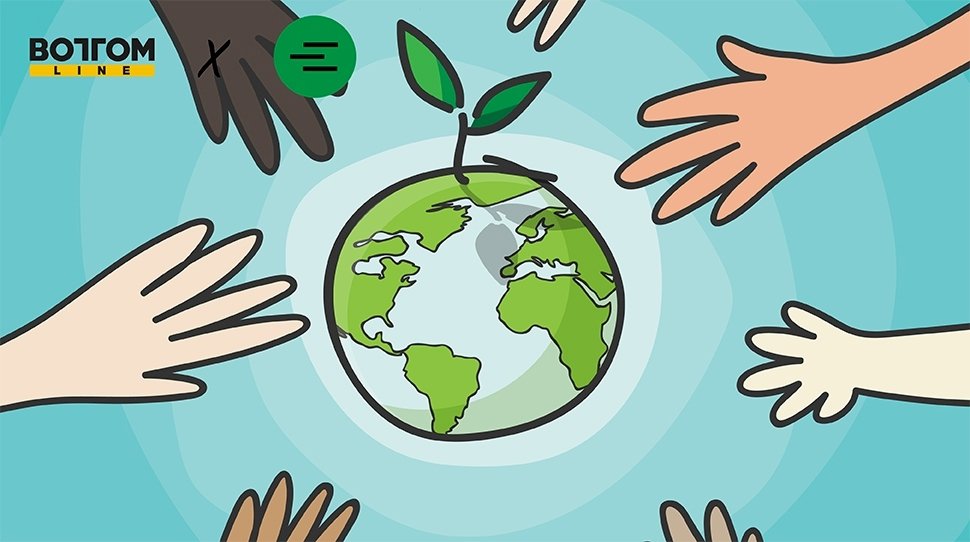 งานการเจ้าหน้าที่สำนักงานปลัดองค์การบริหารส่วนตำบลโนนข่าอำเภอพล  จังหวัดขอนแก่นโทร . 043-009730